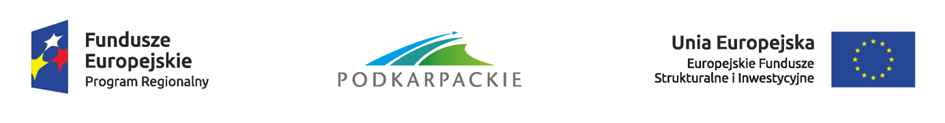 Znak:BI.V.271.4.2017 						    Radomyśl Wielki dnia 21.03.2017 r.Informacja z otwarcia ofertDotyczy: postępowania o udzielenie zamówienia publicznego prowadzonego w trybie przetargu nieograniczonego na:  „Rozbudowa i przebudowa oczyszczalni ścieków w Partyni wraz z budową sieci kanalizacji sanitarnej”Zgodnie z art. 86 pkt. 5 ustawy Prawo zamówień publicznych ( tj. Dz. U. z 2015r., poz. 2164 z póź. zm.) podaję informację z otwarcia ofert, które odbyło się w dniu 21.03.2017 r. o godz. 10:15.Część nr 1- „Rozbudowa i przebudowa oczyszczalni ścieków w Partyni„Kwota jaką Zamawiający zamierza przeznaczyć na sfinansowanie przedmiotowego zamówienia to 3.849.651,92  zł brutto.Zestawienie Firm, które złożyły oferty, ceny, terminu wykonania zamówienia, okresu gwarancji i rękojmi za wady i warunków płatności.Część nr 2- „Budowa sieci kanalizacji sanitarnej”Kwota jaką Zamawiający zamierza przeznaczyć na sfinansowanie przedmiotowego zamówienia to 101.103,72  zł brutto.Zestawienie Firm, które złożyły oferty, ceny, terminu wykonania zamówienia, okresu gwarancji i rękojmi za wady i warunków płatności.Wykonawca, w terminie 3 dni od dnia zamieszczenia na stronie internetowej powyższej informacji, przekazuje Zamawiającemu oświadczenie o przynależności lub braku przynależności do tej samej grupy kapitałowej, o której mowa w art. 24 ust. 1 pkt 23 p.z.p. Wraz ze złożeniem oświadczenia, Wykonawca może przedstawić dowody, że powiązania z innym Wykonawcą nie prowadzą do zakłócenia konkurencji w postępowaniu o udzielenie zamówienia - wzór oświadczenia stanowi Załącznik nr 3 do SIWZ.Burmistrz Radomyśla Wielkiego inż. Józef RybińskiNrofertyNazwa i adres oferenta:Cena oferty brutto:Termin wykonania zamówienia:Okres gwarancji i rękojmi za wady:Warunki płatności:1ABT sp. z o.o. i Wspólnicy spółka komandytowa42-202 Częstochowa, ul. Bór 143/157   3.934.770,0027.06.2018 r.72 miesiące30 dni2Building Engineering sp. z o.o.71-063 Szczecin, ul. Ks. Witolda 7-9 lok. 1114.244.115,8727.06.2018 r.72 miesiące30 dni3FPHU Ekotech Stanisław Stączek 38-400 Krosno ul. Bema 804.322.294,2427.06.2018 r.60 miesięcy30 dni4Przedsiębiorstwo Produkcyjno- Montażowe „MONTECH” sp. z o.o.Łuszczów Drugi 108, 20-258 Lublin3.545.993,8327.06.2018 r.72 miesiące30 dni5EKOKANWOD Czyszczoń i Półtorak sp. j.28-136 Nowy Korczyn, ul. Farna 64.858.500,0027.06.2018 r.72 miesiące30 dni6Przedsiębiorstwo Budowlane „EKO-BUDOWA” Wójcik Wiesław Pustynia 161C, 39-200 Dębica3.601.227,5627.06.2018 r.72 miesiące30 dni7PPH „EKO-SYSTEM-POLSKA” Szarnecka- Placko Dorota Tajęcina 112, 36-002 Jasionka3.678.963,6327.06.2018 r.72 miesiące30 dniNrofertyNazwa i adres oferenta:Cena oferty brutto:Termin wykonania zamówienia:Okres gwarancji i rękojmi za wady:Warunki płatności:5EKOKANWOD Czyszczoń i Półtorak sp. j.28-136 Nowy Korczyn, ul. Farna 6123.980,0027.06.2018 r.72 miesiące30 dni6Przedsiębiorstwo Budowlane „EKO-BUDOWA” Wójcik Wiesław Pustynia 161C, 39-200 Dębica153.489,8827.06.2018 r.72 miesiące30 dni